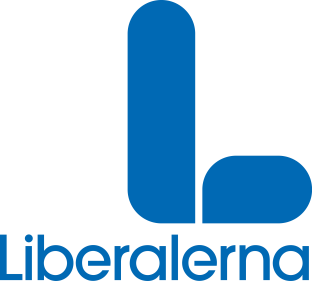 MOTIONTill regionfullmäktigeRädda liv med hjärtstartsdrönareVarje dag drabbas ungefär 27 personer av hjärtstopp i Sverige. En av dem överlever. På årsbasis innebär det att av de 10 000 människor per år i Sverige som får plötsligt hjärtstopp utanför sjukhus så överlever 500 personer. Den viktigaste enskilda faktorn för att öka överlevnaden är att minska tiden mellan hjärtstopp och det att patienten defibrilleras. Att snabbt kunna få tillgång till en hjärtdefibrillator (eller i folkmun hjärtstartare) är med andra ord avgörande för att kunna rädda liv vid ett hjärtstopp. De senaste åren har så kallade drönare tagits fram för en rad olika ändamål. Drönare är ett obemannat luftfartyg som kan flyga av sig själv eller fjärrstyras av en förare på annan plats. Oftast handlar det om flygfotografering och filmning. Tekniken tar nu stora språng och rätt använda skulle drönare kunna bli ett viktigt redskap för att utveckla hälso- och sjukvården i Sörmland. På flera håll har man nu till exempel utvecklat drönare som kan transportera hjärtstartare för att hjälpa människor som drabbats av hjärtstopp. Ett system med hjärtstartardrönare skulle öka tryggheten för många människor särskilt i vårt län med många äldre boende i glesbygd. Ambulanser har ofta långa utryckningstider i dessa områden och hjärtstartardrönare skulle kunna rädda liv. Drönarna kan därför vara ett viktigt komplement dit ambulanser har svårt att nå i tid. Ett försök inom området genomförs i norra Roslagen och på Karolinska Institutet testas och utvärderas drönarsystem inom hälso- och sjukvården. Systemet bygger på en samverkan med SOS Alarm räddningstjänsten. På sikt är det säkert möjligt att hitta fler användningsområden, till exempel flyga ut blod till olycksplatser samt leverera insulin och mediciner när de behövs akut. Möjligheterna är svåra att överblicka just nu men tekniken kommer att utvecklas ytterligare.Med anledning av ovanstående föreslår Liberalerna regionfullmäktige besluta;Att regionstyrelsen får i uppdrag att utreda ett införande av hjärtstartsdrönare i regionen.Att regionstyrelsen får i uppdrag att utreda inom vilka fler användningsområden som drönare skulle kunna bidra till att utveckla hälso- och sjukvården i Sörmland.Nyköping den 12 februari 2021Ewa Callhammar (L)